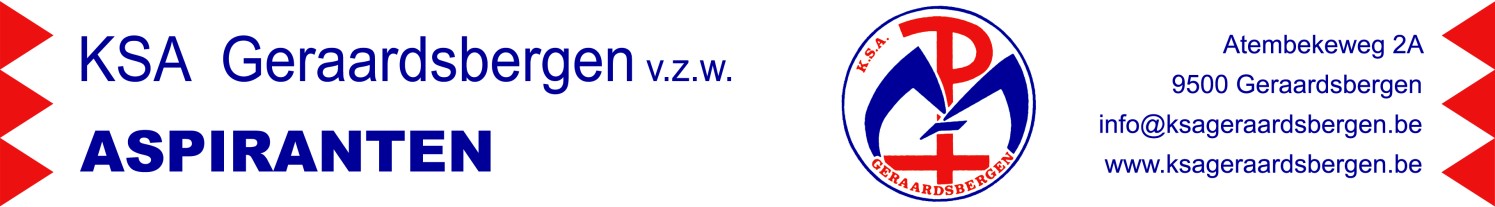 ASPIRANTENKALENDER04/01/2022: film9 oktober ’22Joepiejajeeee! Vandaag is het KSA!16 oktober ’22Hoeraaaa… ook vandaag is het KSAAAAA!23 oktober ’22Jawel hoor, ’t is KSA vandaag!29 – 31 oktober ’22Wat is er leuker dan de herfstvakantie starten met een Herfstweekend?? … NIETS!!
Jullie gaan toch allemaal mee hé?  6 november ‘22Na een ongetwijfeld fantastisch Herfstweekend, kunnen we wat nakaarten op deze zondagse vergadering! Tot dan!13 november ‘22Tralalie, tralala, ook vandaag is het KSA!!20 november ‘22Vandaag is het Christus Koning. Een heel belangrijke dag, want jullie krijgen jullie aspirantenlintje! We verwachten jullie dus allemaal in piekfijn uniform! 27 november ‘22Wowww, nu jullie je lintje ontvangen hebben, zijn jullie officieel ‘Aspiranten’!!
We vliegen er ook vandaag weer in op de KSA!4 december ‘22Hij komt, hij komt… of toch bijna!  Hoog bezoek vandaag op de KSA!!11 december ‘22Vandaag is het helaas GEEN KSA, aangezien jullie (normaal gezien) volop aan het studeren zijn! Alvast ontzettend veel succes!!18 december ‘22Ook vandaag GEEN KSA. Veel goede moed met de laatste loodjes van jullie examens!25 december ‘22HO, HO, HO… MERRY CHRISTMAS!! Alweer GEEN KSA vandaag!1 januari ‘233…2…1… GELUKKIG NIEUWJAAR!!!
Alleen spijtig dat het vandaag GEEN KSA is. 